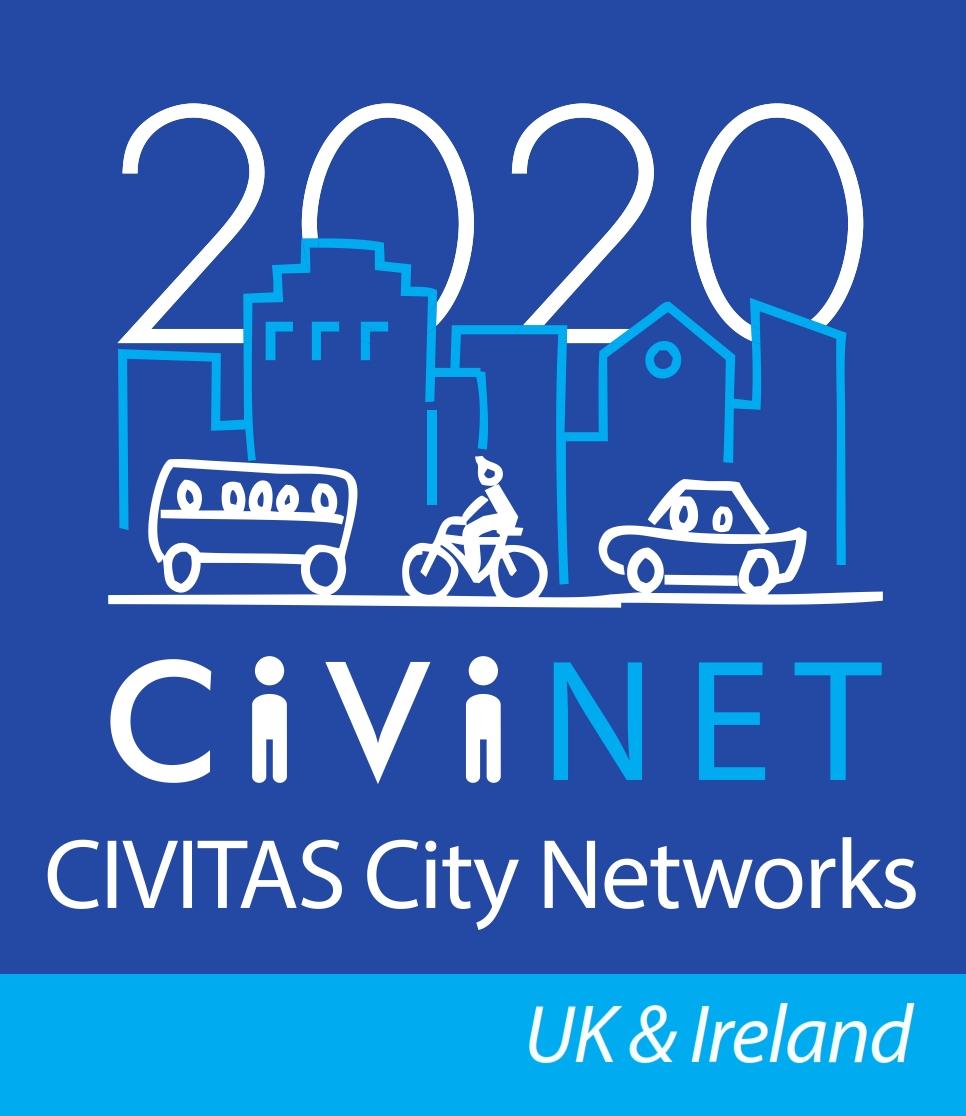 Chair – Paul Mathieson, Southend on Sea Borough CouncilProgrammeProgrammeProgramme10.30-10.55Registration, networking and coffee/teaRegistration, networking and coffee/tea10.55-11.00WelcomePaul Mathieson Group Manager Strategic Planning and Transport Policy, Southend on Sea Borough Council11.00-11.20Case study: Sustainable transport,     behaviour change and economic development in  Southend on Sea Krithika Ramesh and Collette KempProject Officer and Marketing & Promotions Officer for Sustainable Transport, Southend on Sea Borough Council11.20-13.00Site visit: Southend on Sea Central Area Transport SchemeThis will showcase recent place making efforts, and plans for regenerating public spaces and transport links13.00-14.00LunchLunch14.00-14.20The economic benefits of                  small scale sustainable transport schemesPedro Abrantes Senior Economist, Urban Transport Group14.20-14.40The economic benefits of cycling: A European perspectiveHolger HauboldFiscal and Economic Policy Officer, European Cyclists' Federation14.40-15.00Improving access to employment Scott Davidson Technical Manager – Smarter TravelTransport & Travel Research Ltd15.00-15.20Coffee/tea breakCoffee/tea break15.20-15.40Community severance Dr Jennifer MindellReader in Public Health and Health Lead for Transport Institute, University College London 15.40-16.00Sustainable transport,                            local economic strategy and LEPsMatt EasterEnglish Director Midlands, Sustrans (Co-ordinator of Delivery Consortium for Sustainable Transport Delivery Excellence Programme)16.00-16.05ConclusionPaul Mathieson Group Manager Strategic Planning and Transport Policy, Southend on Sea Borough Council